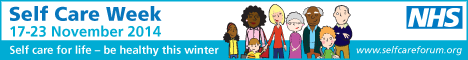 BALMORAL SURGERYDon’t be left out in the cold, understand how to look after your winter ailmentsBe healthy this winter.http://www.selfcareforum.org/fact-sheets/ (Self Care Forum fact sheets)http://www.treatyourselfbetter.co.uk/ (Treat Yourself Better website)http://www.nhs.uk/Planners/Yourhealth/Pages/self-care-week-2014.aspx (NHS Choices) http://antibioticguardian.com/ (Antibiotics Guardian)http://www.rcgp.org.uk/clinical-and-research/target-antibiotics-toolkit/patient-information-leaflets.aspx  (Antibiotics Awareness)		